Career Objective:To work in an organization which utilizes my technical and personal skills to the fullest and provides me a platform to learn new working ideologies and fine-tune my skills with experience and perception making me an efficient and worthy asset for the organization and help me achieve my future ambitions.Professional Summary:Having 2.7 Years of IT experience which includes Development and Support for Visual Studio 2012 and Sql Server 2008 in Production and Development Environments as Programmer.Qualification:Bachelor of Science in Information Technology from Kuvempu University (Karnataka). INDIA GNIIT From NIIT(Software Engineering)-INDIAPlus 2 Science from Alaka Mahabidiyalaya.-INDIA10th from Jashobanta Bidyapitha Nailo from Odisha board.-INDIATechnical Skills:Languages			: C#Databases	: SQL Server 2008 R2, SQL Server 2012Web Presentation		: HTML, JavaScript, JqueryOperating Systems		: Windows and LINUX.Technology Known              : Ado.net,Asp.netGraphics Design		:Adobe Photoshop                                            Working DetailsCompany		Year(From –to)		Project Done		url1.Quartye IT Tech 	Jan2014-Dec2014	1.Ezee crm		Offline							2.Medi pro		Offline	2.Softnet Techno ware	Jan2015-Feb2016	1.Gitanjali awards	www.gitanjaliawards.com							2.Dokra			www.dokra.in	3.Anthem Global		Apr2016-july2016	1.SSVM	(support)	OfflineAug2016-Oct2016	1.udsmart		www.udsmart.inPROFESSIONAL EXPERIENCE 		(1)Worked  as a software developer for Softnet Technoware Pvt. ltd. Bhubaneswar from January 2015  to  Feb 2016 Company Profile: Softnet  a premier Software Development & Web Designing company located in Bhubaneswar, East India is specialized in delivering a high quality IT services. It offer a wide range of services to reach your targeted audience and share your valuable information focusing on retaining your customers.	  Project DetailsGitanjali AwardsProject Name		 : Gitanjali AwardsEnvironnent               : SQL Server 2008 R2, Visual Studio 2012, Windows 7Technology Used        : Asp.Net, Java Script, Jquery ajaxTeam size                  : 5Role		            : Creating the business logic and implement into programme.		   Client			 : GitanjaliAwards.(INDIA)   URL			 : http://www.gitanjaliawards.com/Description:Gitanjali awards Creates a Wide Range of Acrylic Awards,Trophies,Mementos & Corporate Gifts. It provide  Recognition & Rewarding of Talent & Achievements. And also  Delegates,Guests of Honour & others taking Part in Conferences, Corporate, Cultural & Sports Events.Responsibilities:Responsible for requirements gathering from clients and implementing the back end changes in existing product and in designing the database.  Developed and modified the existing database objects such as stored procedures, functions, cursors, views, exceptions and scripts to enhance and improve the functionalityPROFESSIONAL EXPERIENCE					(2)Worked as a software developer for Quarty IT Tech Pvt. ltd. Bhubaneswar from January 2014 to December 2014 Company Profile: Quarty IT Tech Pvt. ltd a premier Software Development & Web Designing company located in bhubaneswar, East India is specialized in delivering a high quality IT services. It offer a wide range of services to reach your targeted audience and share your valuable information focusing on retaining your customers.	Project DetailsezeeCRMProject Name		 : ezeeCRMEnvironnent               : SQL Server 2008 R2, Visual Studio 2012, Windows 7Technology Used        : Asp.Net, Java Script, Jquery ajaxTeam size		 : 5Role		           : Junior programmer.		   Client			 : Saiworld (cuttack-INDIA).url 			: OfflineDescription:CRM (Customer Relationship Management) is basically maintaining customer details of a home appliance dealer shop. It stores their sales details, product details and some personal information (like Ph.no, E-mail ID, DOB, DOM, Profession & Address). Which helps the dealer for categorize the customer then the client can easily identify the customer by means of their category & treat them as per clients dealing strategy such as gifting, provide priority for service, wishing them through mail or sums and attract their customer by sending quotation to their e-mail about new products/offers. Responsibilities:Programmer, Database designer.  Developed and modified the existing database objects such as stored procedures, functions, cursors, views, exceptions and scripts to enhance and improve the functionalityMEDIPROProject Name		 : MEDIPROEnvironnent               : SQL Server 2008 R2, Visual Studio 2012, Windows 7Technology Used        : Asp.Net ,Java Script, Jquery ajaxTeam size		 : 5Role		           : Junior programmer.		   Client			 : Nilachala Hosptal(cuttack-INDIA).url			: OfflineDescription:MEDIPRO is mint for provides assistant in A to Z of a General & Multispecialty Hospital. The web based application provides automate almost all the aspects of Health Care facilities to meet the minute details of the organization and robust reporting. There are six root modules such as Front Office Management, General Management, Back Office Management, Clinical Management, Administration, and Equipment Interface.	Responsibilities:Programmer, Database designer.  Developed and modified the existing database objects such as stored procedures, functions, cursors, views, exceptions and scripts to enhance and improve the functionality  PROFESSIONAL EXPERIENCE						(3)Project Details(2016)udsmartProject Name		 : UNIQUE DIGITAL SEVAEnvironnent               : SQL Server 2008 R2, Visual Studio 2012, Windows 7Technology Used        : Asp.Net, Java Script, Jquery ajaxTeam size		 : 2Role		           : programmer.		   Client			 : UNIQUE DIGITAL SEVA (JAGATSINGHPUR(ODISHA-INDIA).url			 : http://www.udsmart.in Description:UDSMART (Unique Digital Seva) is basically maintaining Organization details of a home appliance dealer shop. Some personal information (like Organization advertisement, contacts). Which helps the customer to find out their needs through this site. Responsibilities:Programmer, Database designer.  Developed and modified the existing database objects such as stored procedures, functions, cursors, views, exceptions and scripts to enhance and improve the functionalityMy Strength:Ability to work well in a team environment – sometimes under tight schedules and stressful situations.Ability to both drive and follow work rules and procedures.Ability to accept constructive criticism.Ability to work both independently and closely with other developers, to troubleshoot and resolve problems quickly.Personal Details:Declaration: I do hereby declare that all of the above information is true to the best of my knowledge. DATE:  PLACE: IndiaAkram (Software Developer: Asp.net)						     Mobile…..... C/o 0502360357Email…….. akram.349438@2freemail.com 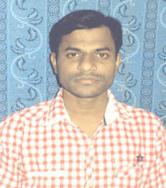 DATE OF BIRTH:14th June 1988NATIONALITY:IndianGender:MaleMARITAL STATUS:SingleLANGUAGES KNOWN:English, Hindi, Odia,Urdu(Mother Tongue)RELIGIONMuslim